Alternate – 変更申請ご案内： ECBTのお見積りに最低限必要な資料は下記となります。ご申請前に不足がないかご確認いただき、ご準備いただいたものにチェックを入れ、それら資料を添えてPC-Quote.jpまでご依頼ください。ご案内： ECBTのお見積りに最低限必要な資料は下記となります。ご申請前に不足がないかご確認いただき、ご準備いただいたものにチェックを入れ、それら資料を添えてPC-Quote.jpまでご依頼ください。見積に必要な資料▼まずは、後述の「5. PRODUCT SERVICE DESCRIPTION:ご申請内容概要」で、どういった変更なのかをご確認、ご記入願います。 5項に記載の必要情報や資料図面のご提出が必要な場合は下記事項ご対応いただいているかチェックをお願いいたします。[ ] 単位の記載がある(例  Unit： mm)[ ] 少なくとも「幅 x 奥行 x 高さ」寸法の記載がある。[ ] 製品図面： 構成部品の名称と割り振り番号の記載がある。[ ] 部品図面： 製品図面の割り振り番号と紐づけができる。[ ] Insulating Materialの公差を含めた最小厚みは記載がある。[ ] Contactの図面は必要寸法が記載されている。見積に必要な資料▼まずは、後述の「5. PRODUCT SERVICE DESCRIPTION:ご申請内容概要」で、どういった変更なのかをご確認、ご記入願います。 Draft Description reportは作成無し。 ⇒後述の9~12項を記入ください。 Draft Description reportのご提出。▼既存ULレポート該当箇所に変更履歴付き（Wordの機能）か、赤字での変更部分を入力したもの。※ご提出いただきますと、短期間でのお見積もり発行、評価期間の短縮から認証までの納期短縮、あらかじめ評価時に確定する不要な試験が事前に確認できた場合には費用の減額が見込まれます。Note: 製品やご連絡内容によって追加で資料のご手配をお願いする場合がございますので予めご了承ください。評価に必要な情報マーキング(コネクタ上や出荷箱上等）は変更内容に伴い、適切に変更および追加されますでしょうか。 はい。 わからない。確認希望 ⇒ マーキング案をご提出ください。例： UL/cUL認証コネクタの電圧定格を120 Vac/dcから200 Vac/dcに変更される際、マーキングも同様に200 Vac/dcに変更(値以外の変更なし)、評価時に改めての確認を希望されない場合は「はい」にチェックをお願いいたします。なお、どちらにチェックをされた場合でもマーキングの適正は工場検査で確認されます。GENERAL INFORMATION: 一般情報GENERAL INFORMATION: 一般情報GENERAL INFORMATION: 一般情報GENERAL INFORMATION: 一般情報GENERAL INFORMATION: 一般情報GENERAL INFORMATION: 一般情報GENERAL INFORMATION: 一般情報1. GEOGRAPHIC MARKET:地域別市場 US アメリカ (UL Mark) Canadianカナダ (cUL Mark) Other その他: _________ (ヨーロッパ市場：CE Mark支援(IEC EN 61984), D Mark, UL-EU Mark, ENEC Mark, CB report, etc.) Other その他: _________ (ヨーロッパ市場：CE Mark支援(IEC EN 61984), D Mark, UL-EU Mark, ENEC Mark, CB report, etc.) Other その他: _________ (ヨーロッパ市場：CE Mark支援(IEC EN 61984), D Mark, UL-EU Mark, ENEC Mark, CB report, etc.) Other その他: _________ (ヨーロッパ市場：CE Mark支援(IEC EN 61984), D Mark, UL-EU Mark, ENEC Mark, CB report, etc.)2. CERTIFICATION:認証 Recognition レコグニッション Unlisted Component アンリスティッド コンポーネントEnd Product  (最終使用製品の情報/UL Project番号等):_______________ Unlisted Component アンリスティッド コンポーネントEnd Product  (最終使用製品の情報/UL Project番号等):_______________ Unlisted Component アンリスティッド コンポーネントEnd Product  (最終使用製品の情報/UL Project番号等):_______________ Unlisted Component アンリスティッド コンポーネントEnd Product  (最終使用製品の情報/UL Project番号等):_______________ Unlisted Component アンリスティッド コンポーネントEnd Product  (最終使用製品の情報/UL Project番号等):_______________2-1. Other Serviceその他サービス事前打ち合わせ(有償/無償)事前30℃温度上昇試験※30℃上昇となる温度試験電流値を調査する試験業務（認証業務とは異なる）振動試験(認証業務とは異なる)塩水試験(認証業務とは異なる)短時間耐電流試験(認証業務とは異なる) SCCR試験(認証業務とは異なる)2-1. Other Serviceその他サービス事前Scope打ち合わせ (予定している評価サンプルおよび、評価試験等についての打ち合わせ)※ 現在受領している情報に基づく選定となり、変更および、追加内容等があった場合、本お打ち合わせとは内容が異なることがございます。また、最終確定は一次審査完了後となりますので、予めご了承いただけますようお願い申し上げます。事前Scope打ち合わせ (予定している評価サンプルおよび、評価試験等についての打ち合わせ)※ 現在受領している情報に基づく選定となり、変更および、追加内容等があった場合、本お打ち合わせとは内容が異なることがございます。また、最終確定は一次審査完了後となりますので、予めご了承いただけますようお願い申し上げます。事前Scope打ち合わせ (予定している評価サンプルおよび、評価試験等についての打ち合わせ)※ 現在受領している情報に基づく選定となり、変更および、追加内容等があった場合、本お打ち合わせとは内容が異なることがございます。また、最終確定は一次審査完了後となりますので、予めご了承いただけますようお願い申し上げます。事前Scope打ち合わせ (予定している評価サンプルおよび、評価試験等についての打ち合わせ)※ 現在受領している情報に基づく選定となり、変更および、追加内容等があった場合、本お打ち合わせとは内容が異なることがございます。また、最終確定は一次審査完了後となりますので、予めご了承いただけますようお願い申し上げます。事前Scope打ち合わせ (予定している評価サンプルおよび、評価試験等についての打ち合わせ)※ 現在受領している情報に基づく選定となり、変更および、追加内容等があった場合、本お打ち合わせとは内容が異なることがございます。また、最終確定は一次審査完了後となりますので、予めご了承いただけますようお願い申し上げます。事前Scope打ち合わせ (予定している評価サンプルおよび、評価試験等についての打ち合わせ)※ 現在受領している情報に基づく選定となり、変更および、追加内容等があった場合、本お打ち合わせとは内容が異なることがございます。また、最終確定は一次審査完了後となりますので、予めご了承いただけますようお願い申し上げます。2-1. Other Serviceその他サービスOther: ________Other: ________Other: ________Other: ________Other: ________Other: ________3. TEST LOCATION:試験地域 UL or Affiliate
UL 又はその支社 WTDP: 試験所：＿＿＿＿＿＿＿＿ WTDP: 試験所：＿＿＿＿＿＿＿＿ CTDP TPTDP TCP4. File Number, Volume Number/ Section Number:ULファイル番号(E####), ボリューム番号/ セクション番号E _______, Vol. _____/ Sec. _____E _______, Vol. _____/ Sec. _____E _______, Vol. _____/ Sec. _____E _______, Vol. _____/ Sec. _____E _______, Vol. _____/ Sec. _____E _______, Vol. _____/ Sec. _____GENERAL INFORMATION: 一般情報GENERAL INFORMATION: 一般情報5. PRODUCT SERVICE DESCRIPTION:ご申請内容概要＜モデル名が既存登録モデルから変更される場合（Suffix違いも含む）＞ Additional Similar Devices (既存UL認証品に類似したモデルの追加)⇒お見積り時に必ずa) 既存品との差異がわかる資料(定格等含む), b) 追加するモデルの図面, c) モデル名の命名法がわかる資料 をご提出ください。5. PRODUCT SERVICE DESCRIPTION:ご申請内容概要＜モデル名が既存登録モデルと同じ場合(※)＞※サフィックスやハイフン等記号も含めモデル名に変更はない場合となります。 Change Constructions (既存認証品に構造変更を加える場合のご申請。定格や仕様に変更がない前提となります。)⇒お見積り時に必ずa) 既存構造との差異がわかる資料, b) 変更後の図面 をご提出ください。   また、Draft Description Reportのご提出がないおよび、不足する情報等がある場合には、9~12項へ必要事項をご記入ください。 Alternate Material (代替材料追加する場合のご申請。定格や仕様に変更がない前提となります。)⇒お見積り時に必ず後述の12項を記入ください。 Alternate Components (代替部品追加する場合のご申請。定格や仕様に変更がない前提となります。)⇒お見積り時に必ず後述の12項を記入ください。 Change Ratings （既存モデルの定格・仕様を変更されるご申請。構造や材料は変更がない前提となります。）⇒お見積り時に必ずa) 既存品との差異がわかる資料 をご提出ください。   また、Draft Description Reportのご提出がないおよび、不足する情報等がある場合には、9~12項へ必要事項をご記入ください。 Addition of cUL certification （既存UL認証モデルに対し追加でcUL認証されるご申請）⇒お見積り時に必ずa) 対象モデル をお知らせください。 Other：（その他、上記に当てはまらないご依頼内容等がございましたら簡単で結構ですので記載願います。）_____________________________________________________________尚、資料に加え、既存のUL Reportに変更点を朱書きで追記したコピーをご手配いただけますと幸いです。5. PRODUCT SERVICE DESCRIPTION:ご申請内容概要＜変更、追加内容、ご説明を下記に記載ください＞ 申請内容を別途資料送付。ご送付されたファイル名「＿＿＿＿＿＿」。GENERAL INFORMATION: 一般情報GENERAL INFORMATION: 一般情報6. サンプル提出可能時期:＿＿＿＿月 【上旬】　【中旬】　【下旬】　(ご申請されるすべての製品が評価サンプルとしてご提出可能な前提ですが、すぐにサンプル提出が困難なものがありましたら、お知らせください。)Comment:  ______________________________7. CUSTOMER REQUESTED COMPLETION DATE：
完了希望日 (必ず事由を記載ください。例：発売日)事由:＿＿＿＿＿＿＿＿＿＿＿＿＿により、＿月＿日までに完了を希望：※ 上記へ記載がない場合には、下記完了予定日の初期設定にご了解いただいたものとします。通常、UL申請の場合、評価サンプルや必要資料受領から業務完了までは約3～5週間程度を見込んでおります。実際の評価期間につきましてはご依頼内容や試験所の空き状況により変わる為、正式なご依頼を頂いたあと評価担当エンジニアより、Scopeレターにてお知らせいたします。【重要】こちらを設定していただく際には、必ずサンプル提出可能時期のご入力をお願いいたします。8. INITIAL ESTIMATED COMPLETION DATE:完了予定日の初期設定【重要】完了希望日に指定がない場合、プロジェクトがオープンしましたら、そこから2週間(Scope作業期間)+5週間(サンプルご手配期間)+TAT(評価期間)にて、完了予定日を設定させていただきます。【例】UL申請2 + 5 + 4 = 11週間 なお、正式な日程につきましては、評価サンプル受領後より、必要な評価期間を足した日程へと変更となります。CONNECTOR MODEL NAME & ELECTRICAL RATING: CONNECTOR MODEL NAME & ELECTRICAL RATING: 9. Connector Model Name & Electrical Ratings: 電気定格※新規でご申請されます類似モデルがある場合、申請定格をご記入いただくか、”Free Memo“欄に既存モデルと相違部分の定格のみ記載をお願いします。※既存モデルの定格変更がある場合、変更後の定格情報を表へ記入していただき、”Free Memo“欄に既存の定格と変わった定格がどこになるか記載をお願いします。ご申請されるコネクタのモデル名と電気定格、最大動作温度定格をご記入ください。下記の＜INFORMATION＞（解説）をご参照ください。9. Connector Model Name & Electrical Ratings: 電気定格※新規でご申請されます類似モデルがある場合、申請定格をご記入いただくか、”Free Memo“欄に既存モデルと相違部分の定格のみ記載をお願いします。※既存モデルの定格変更がある場合、変更後の定格情報を表へ記入していただき、”Free Memo“欄に既存の定格と変わった定格がどこになるか記載をお願いします。ご申請されるコネクタのモデル名と電気定格、最大動作温度定格をご記入ください。下記の＜INFORMATION＞（解説）をご参照ください。Free Memo：下記に限定定格、仕様、使用、補足説明等、自由に記載ください。【追加・変更に関する説明】(#) 600Vを超える電圧定格のコネクタの場合、意図したエンドプロダクトの情報をお知らせください。エンドプロダクトの適用規格：＿＿＿＿($) MOTはInsulating MaterialのRTIより高く設定ができません。また、将来的にこのMOTを下回るRTI値を持った材料を端子台に追加する場合、その追加材料にて成型されたコネクタは既存のコネクタとモデル名の識別をする必要があります。CONNECTOR MODEL NAME & ELECTRICAL RATING:＜INFORMATION＞ (解説)1) Type: オス/メスやプラグ/レセプタクル等記入ください。2) Model Name UL登録型式: ECBTコネクタとして登録する型式を記入ください。本項目に記載いただいたモデル名がECBT認証コネクタとして登録されます。※コネクタとは少なくとも電流を流す部品とそれを保持するハウジングで構成されているものになります。電気部品単体、ハウジング単体にUL認証をご希望の場合は別CCNをご案内いたしますのでどうぞご相談ください。3) Voltage, Current（電圧・電流）: 定格電圧と定格電流値を記載ください。もしオプションパーツを使用される場合に定格が変わる場合は、「Free memo」の欄にその情報を記載ください。組み込まれるコンタクトによって電流値が変わる場合はその旨記入ください。4) Conductor Size（適用電線）: 意図した電線タイプを[Sol] [Str] [Sol/Str] [Flexible]からお選びいただき、意図した電線AWGサイズを記入ください。1つの端子に2本接続される場合は、その旨ご記入ください。5) Free memo（備考）: ご申請される製品の認証マークがモデルごとに違う場合はこちらにその情報をお知らせください。また、製品上特殊な事項、Unlisted ComponentとしてEnd productの追加要求(Spacing要求がUL840適用など)がございましたらご記入ください。接続を意図されております電線がClass B/Class C以外にもある場合にはその種類も記載してください。その他、備考欄はご自由に使用して頂いて結構です。6) Other (その他)：上記に当てはまらない定格がございましたらFree memo欄にその旨を記載ください。CONNECTOR MODEL NAME & ELECTRICAL RATING:CONNECTOR MODEL NAME & ELECTRICAL RATING:10. NOMENCLATURE: ご登録されるモデルの命名法をお知らせください。①構造を参照する既存モデルの情報： Series ____, Cat. Nos. ________②既存モデルと類似モデル（または変更される既存モデル名）のNOMENCLATURE:※既存モデルと類似モデルとの相違点が判るように記載ください。今回変更されるSuffix部分については“変更”、追加されるSuffix部分については“追加”とアルファベットの前後に記載ください。 例：A（追加） - Basic Construction10. NOMENCLATURE: ご登録されるモデルの命名法をお知らせください。①構造を参照する既存モデルの情報： Series ____, Cat. Nos. ________②既存モデルと類似モデル（または変更される既存モデル名）のNOMENCLATURE:※既存モデルと類似モデルとの相違点が判るように記載ください。今回変更されるSuffix部分については“変更”、追加されるSuffix部分については“追加”とアルファベットの前後に記載ください。 例：A（追加） - Basic ConstructionNOMENCLATURE:Example:a) - Basic Construction:b) -	c) -	d) -	e) -	f) -	g) -	h) -	Free Memo:下記に限定構造や、サフィックスの補足説明等、自由に記載ください。NOMENCLATURE:Example:a) - Basic Construction:b) -	c) -	d) -	e) -	f) -	g) -	h) -	CONNECTOR MODEL NAME & ELECTRICAL RATING:(ご注意)-ハイフン、カッコ、数字のバリエーション等含め、正確なSuffixをお願い致します。-構造、材料（メッキ含む）違いは明確にSuffixでの説明書きをお願い致します。-UL登録上の構造、材料、仕様、定格は同一で、ユーザ様向けの子番などの識別記号の場合でも、その旨がわかる様記載願います。-Scopeレター発行後の追加、変更は有償となります。あらかじめご留意願います。※評価サンプルを依頼させて頂いた後、製造不可といった理由によりご手配頂けない場合のご申請内容変更も有償となる恐れがございます。11. Mating Combination: 勘合の組み合わせ [ ] カタログにて組み合わせを提示いただく。[ ]下記表に記載いただく。11. Mating Combination: 勘合の組み合わせ [ ] カタログにて組み合わせを提示いただく。[ ]下記表に記載いただく。11. Mating Combination: 勘合の組み合わせ [ ] カタログにて組み合わせを提示いただく。[ ]下記表に記載いただく。11. Mating Combination: 勘合の組み合わせ [ ] カタログにて組み合わせを提示いただく。[ ]下記表に記載いただく。11. Mating Combination: 勘合の組み合わせ [ ] カタログにて組み合わせを提示いただく。[ ]下記表に記載いただく。11. Mating Combination: 勘合の組み合わせ [ ] カタログにて組み合わせを提示いただく。[ ]下記表に記載いただく。NoteMale Connector (オスコネクタ)Male Connector (オスコネクタ)Mating Female Connector（勘合メスコネクタ）Mating Female Connector（勘合メスコネクタ）NoteNoteConnector Model NameContact Part No.Contact Part No.Connector Model NameNotePRODUCT DESCRIPTION: 製品の説明PRODUCT DESCRIPTION: 製品の説明PRODUCT DESCRIPTION: 製品の説明PRODUCT DESCRIPTION: 製品の説明PRODUCT DESCRIPTION: 製品の説明PRODUCT DESCRIPTION: 製品の説明PRODUCT DESCRIPTION: 製品の説明12. Part List部品リストModelモデル名Part部品名Number番号(修正不要)Material材料(メッキ含む)※メッキにバリエーションがある場合には、NOMENCLATUREで識別が分かるようにお願いします。UL designation and File  Information (Grade/ File Number)UL登録型式とそのFile番号※プラスチック部品に限る。Drawing図面のファイル名12. Part List部品リスト例：xxxxHousing①PBTGrade xxx, File xxxxxxxx.pdf12. Part List部品リスト例：xxxxContact②Tin plated copper alloy-XXXXXX.pdf12. Part List部品リスト①12. Part List部品リスト②12. Part List部品リスト③12. Part List部品リスト④12. Part List部品リスト⑤12. Part List部品リスト⑥12. Part List部品リスト⑦12. Part List部品リスト⑧12. Part List部品リスト⑨12. Part List部品リスト⑩12. Part List部品リスト⑪PRODUCT DESCRIPTION: 製品の説明PRODUCT DESCRIPTION: 製品の説明PRODUCT DESCRIPTION: 製品の説明PRODUCT DESCRIPTION: 製品の説明PRODUCT DESCRIPTION: 製品の説明12-1. Insulating Material絶縁材料部品リストの中から活電部に触れている箇所および活電部を覆っているエンクロージャとなる箇所は追加で右記をお知らせください。部品名と番号9項上の部品リストでInsulating Materialに該当するものを記載ください。Color色Minimum Thickness公差を含む最小厚み※対象箇所を部品図面中に記入ください。Regrind Material最大のリグラインド材使用率12-1. Insulating Material絶縁材料部品リストの中から活電部に触れている箇所および活電部を覆っているエンクロージャとなる箇所は追加で右記をお知らせください。例：①Housing黒0.5 mm【X】0%【】～25%【】____%12-1. Insulating Material絶縁材料部品リストの中から活電部に触れている箇所および活電部を覆っているエンクロージャとなる箇所は追加で右記をお知らせください。【】0%【】～25%【】____%12-1. Insulating Material絶縁材料部品リストの中から活電部に触れている箇所および活電部を覆っているエンクロージャとなる箇所は追加で右記をお知らせください。【】0%【】～25%【】____%12-1. Insulating Material絶縁材料部品リストの中から活電部に触れている箇所および活電部を覆っているエンクロージャとなる箇所は追加で右記をお知らせください。【】0%【】～25%【】____%12-1. Insulating Material絶縁材料部品リストの中から活電部に触れている箇所および活電部を覆っているエンクロージャとなる箇所は追加で右記をお知らせください。Note: 将来的にInsulating Materialに代替材料を追加される場合、既存登録の材料よりQMFZ2の特性が劣る材料についてはコネクタのモデル名を既存品から変更し、識別していただく必要がございますのでご留意ください。Note: 将来的にInsulating Materialに代替材料を追加される場合、既存登録の材料よりQMFZ2の特性が劣る材料についてはコネクタのモデル名を既存品から変更し、識別していただく必要がございますのでご留意ください。Note: 将来的にInsulating Materialに代替材料を追加される場合、既存登録の材料よりQMFZ2の特性が劣る材料についてはコネクタのモデル名を既存品から変更し、識別していただく必要がございますのでご留意ください。Note: 将来的にInsulating Materialに代替材料を追加される場合、既存登録の材料よりQMFZ2の特性が劣る材料についてはコネクタのモデル名を既存品から変更し、識別していただく必要がございますのでご留意ください。PRODUCT DESCRIPTION: 製品の説明PRODUCT DESCRIPTION: 製品の説明PRODUCT DESCRIPTION: 製品の説明PRODUCT DESCRIPTION: 製品の説明PRODUCT DESCRIPTION: 製品の説明PRODUCT DESCRIPTION: 製品の説明12-2. Contactコンタクト部品リストの中で導電金具、コンタクト、アースピン等は下記に情報を追記ください。部品名と番号9項上の部品リストでコンタクト、アースピン等に該当するものを記載ください。Material材料(メッキ含む)Terminal端子Crimp Tool圧着工具Other別のUL登録コネクタに使用しているコンタクト/圧着工具の場合は、該当のコネクタとレポートのVol.とSec.をお知らせください。12-2. Contactコンタクト部品リストの中で導電金具、コンタクト、アースピン等は下記に情報を追記ください。例：②ContactPart No. bbbbメッキ：Tin材質： 銅合金 (銅含有率 68.5～71.5% or JIS番号 C2680)【X】Crimp Type【】電線をはんだ付け【】基板にはんだ付け【】その他: ____xxxxxxxxx (Hand Tool),aaaaaaa(Applicator)-12-2. Contactコンタクト部品リストの中で導電金具、コンタクト、アースピン等は下記に情報を追記ください。メッキ：＿＿＿、材質： ________ (銅含有率 or JIS番号 ____)【】Crimp Type【】電線をはんだ付け【】基板にはんだ付け【】その他: ____12-2. Contactコンタクト部品リストの中で導電金具、コンタクト、アースピン等は下記に情報を追記ください。メッキ：＿＿＿、材質： ________ (銅含有率 or JIS番号 ____)【】Crimp Type【】電線をはんだ付け【】基板にはんだ付け【】その他: ____12-2. Contactコンタクト部品リストの中で導電金具、コンタクト、アースピン等は下記に情報を追記ください。※コンタクトは図面に少なくとも下記寸法の記述があることを事前にご確認ください。Crimp Typeの場合はA-A, B-Bの断面図(寸法含む)、青矢印の寸法も追記ください。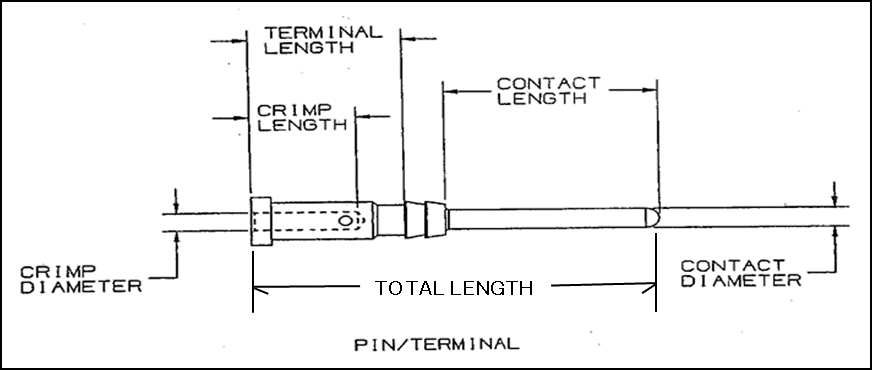 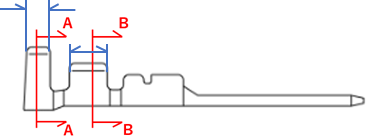 ※コンタクトは図面に少なくとも下記寸法の記述があることを事前にご確認ください。Crimp Typeの場合はA-A, B-Bの断面図(寸法含む)、青矢印の寸法も追記ください。※コンタクトは図面に少なくとも下記寸法の記述があることを事前にご確認ください。Crimp Typeの場合はA-A, B-Bの断面図(寸法含む)、青矢印の寸法も追記ください。※コンタクトは図面に少なくとも下記寸法の記述があることを事前にご確認ください。Crimp Typeの場合はA-A, B-Bの断面図(寸法含む)、青矢印の寸法も追記ください。※コンタクトは図面に少なくとも下記寸法の記述があることを事前にご確認ください。Crimp Typeの場合はA-A, B-Bの断面図(寸法含む)、青矢印の寸法も追記ください。ADDITIONAL COMMENTS / SPECIAL INSTRUCTIONS: 追加コメント/特別指示